О внесении изменений в решение Совета Спасского муниципального района от 14.12.2011 года № 14-4«Об образовании комиссии по делам  несовершеннолетних и защите их прав в Спасском муниципальном районе РТ           Совет Спасского муниципального района Республики Татарстан   РЕШИЛ:    внести в решение  № 14-4 от 14.12.2011г.  «Об образовании комиссии по делам несовершеннолетних и защите их прав в Спасском муниципальном районе»  № 14-4 от 14.12.2011г.  следующие изменения:      1.В связи с переходом на другую работу:	 -  вывести из состава комиссии Р.А. Ануфриева;      -  ввести в состав комиссии   Е.В. Палагину, старшего инспектора ПДН отдела МВД России по Спасскому району (по согласованию). Глава  Спасскогомуниципального района                                                              К.А. НугаевСОВЕТ спасскогоМУНИЦИПАЛЬНОГО районареспублики татарстан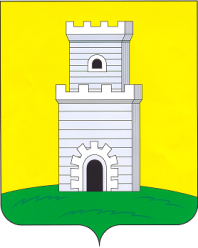 татарстан республикасыспас МУНИЦИПАЛЬрайон СОВЕТЫ___________________________________________________________________________________________________________________________________                        Р Е Ш Е Н И Е                                                                                          К А Р А Р                          3  августа  2015 год                           г. Болгар                                          № 54-3 ___________________________________________________________________________________________________________________________________                        Р Е Ш Е Н И Е                                                                                          К А Р А Р                          3  августа  2015 год                           г. Болгар                                          № 54-3 ___________________________________________________________________________________________________________________________________                        Р Е Ш Е Н И Е                                                                                          К А Р А Р                          3  августа  2015 год                           г. Болгар                                          № 54-3 ___________________________________________________________________________________________________________________________________                        Р Е Ш Е Н И Е                                                                                          К А Р А Р                          3  августа  2015 год                           г. Болгар                                          № 54-3 